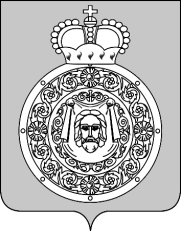 Администрациягородского округа ВоскресенскМосковской областиП О С Т А Н О В Л Е Н И Е__________________№_________________Об утверждении порядка предоставления государственной услуги «Установление соответствия вида разрешенного использования земельных участков классификатору видов разрешенного использования земельных участков» на территории городского округа Воскресенск Московской области»	В соответствии с Законом Московской области от 05.11.2019 № 222/2019-ОЗ «О наделении органов местного самоуправления муниципальных образований Московской области отдельными государственными полномочиями Московской области в области земельных отношений», распоряжением Министерства имущественных отношений Московской области от 12.11.2020                      № 15ВР-1503 «Об утверждении административного регламента предоставления государственной услуги «Установлении соответствия вида разрешенного использования земельных участков классификатору видов разрешенного использования земельных участков» ПОСТАНОВЛЯЮ:            1. Утвердить прилагаемый порядок предоставления государственной услуги «Установление соответствия вида разрешенного использования земельных участков классификатору видов разрешенного использования земельных участков» на территории городского округа Воскресенск Московской области».	2. Признать утратившим силу постановление Администрации городского округа Воскресенск Московской области от 17.02.2020 № 547 «Об утверждении порядка предоставления государственной услуги «Установление соответствия вида разрешенного использования земельных участков классификатору видов разрешенного использования земельных участков» на территории городского округа Воскресенск Московской области».	3. Опубликовать настоящее постановление в газете «Наше слово» и разместить                                     на официальном сайте городского округа Воскресенск Московской области.         4. Контроль за исполнением настоящего постановления возложить на заместителя Главы Администрации городского округа Воскресенск Очековского Д.В.	УТВЕРЖДЕН                                                         постановлением Администрации                                                                                            городского округа Воскресенск                                                                                                                                                                                                                                                                                                                                                                                                                                                                                                                     Московской области                                                                                       	от  ___  ________________   № ______ Порядок предоставления государственной услуги «Установление соответствия вида разрешенного использования земельных участков классификатору видов разрешенного использования земельных участков»на территории городского округа Воскресенск Московской области»1. Предоставление государственной услуги «Установление соответствия вида разрешенного использования земельных участков классификатору видов разрешенного использования земельных участков» на территории городского округа Воскресенск Московской области» осуществляется Администрацией городского округа Воскресенск Московской области (далее - Администрация), в соответствии с Административным регламентом «Установление соответствия вида разрешенного использования земельных участков классификатору видов разрешенного использования земельных участков», утвержденным распоряжением Министерства имущественных отношений Московской области от 12 ноября 2020 года № 15ВР-1503. Место нахождения Администрации: Московская область, г. Воскресенск, пл. Ленина, д. 3.	Почтовый адрес: Московская область, г. Воскресенск, пл. Ленина, д. 3.				Контактный телефон: 8 (496) 44-96-016, 8 (496) 44-96-017						Официальный сайт в информационно-коммуникационной сети «Интернет»: https://vos-mo.ru/Адрес электронной почты в сети Интернет: gradreg@vmr-mo.ru        2. Справочная информация о месте нахождения Многофункционального центра предоставления государственных и муниципальных услуг (МФЦ), графике работы, контактных телефонах, адресах электронной почтыМесто нахождения: Московская область, г. Воскресенск, ул. Энгельса, д. 14АГрафик работы:Почтовый адрес: Московская область, г. Воскресенск, ул. Энгельса, д. 14АКонтактный телефон: 8 (496) 44-48-133Официальный сайт в информационно-коммуникационной сети «Интернет»: http://www.vosmfc.ru/)Адрес электронной почты в сети Интернет: mfc-voskresenskmr@mosreg.ruМесто нахождение: Московская область, Воскресенский район, пгт. Белоозерский, ул. 60 лет Октября, д. 8.График работы: Почтовый адрес: Московская область, Воскресенский район, пгт. Белоозерский, ул. 60 лет Октября, д. 8.Контактный телефон: 8 (496) 44-55-777Официальный сайт в информационно-коммуникационной сети «Интернет»: mfc.mosreg.ruАдрес электронной почты в сети Интернет: mfc-beloozerskiy@mosreg.ruМесто нахождение: Московская область, г. Воскресенск, ул. Дзержинского, д. 2.	График работы: Почтовый адрес: Московская область, г. Воскресенск, ул. Дзержинского, д. 2.Контактный телефон:  - Официальный сайт в информационно-коммуникационной сети «Интернет»: mfc.mosreg.ruАдрес электронной почты в сети Интернет: mfc@vmr-mo.ruДополнительная информация приведена на сайтах:- РПГУ: uslugi.mosreg.ru- МФЦ: mfc.mosreg.ru Глава городского округа Воскресенск   А.В. БолотниковПонедельник:с 08.00 до 20.00 без перерыва на обедВторник:с 08.00 до 20.00 без перерыва на обедСреда:с 08.00 до 20.00 без перерыва на обедЧетверг:с 08.00 до 20.00 без перерыва на обедПятница:с 08.00 до 20.00 без перерыва на обедСуббота:с 08.00 до 20.00 без перерыва на обедВоскресенье:выходной деньПонедельник:с 08.00 до 20.00 без перерыва на обедВторник:с 08.00 до 20.00 без перерыва на обедСреда:с 08.00 до 20.00 без перерыва на обедЧетверг:с 08.00 до 20.00 без перерыва на обедПятница:с 08.00 до 20.00 без перерыва на обедСуббота:с 08.00 до 20.00 без перерыва на обедВоскресенье:выходной деньПонедельник:с 09.00 до 18.00 без перерыва на обедВторник:с 09.00 до 18.00 без перерыва на обедСреда:с 09.00 до 18.00 без перерыва на обедЧетверг:с 09.00 до 18.00 без перерыва на обедПятница:с 09.00 до 18.00 без перерыва на обедСуббота:выходной деньВоскресенье:выходной день